                         COALITION MEETING AGENDA1:00 pm – 3:30 pm, June 1, 2023Joint Virtual Meeting HERE, Call in number: 1-701-328-0950; passcode: 209 303 018#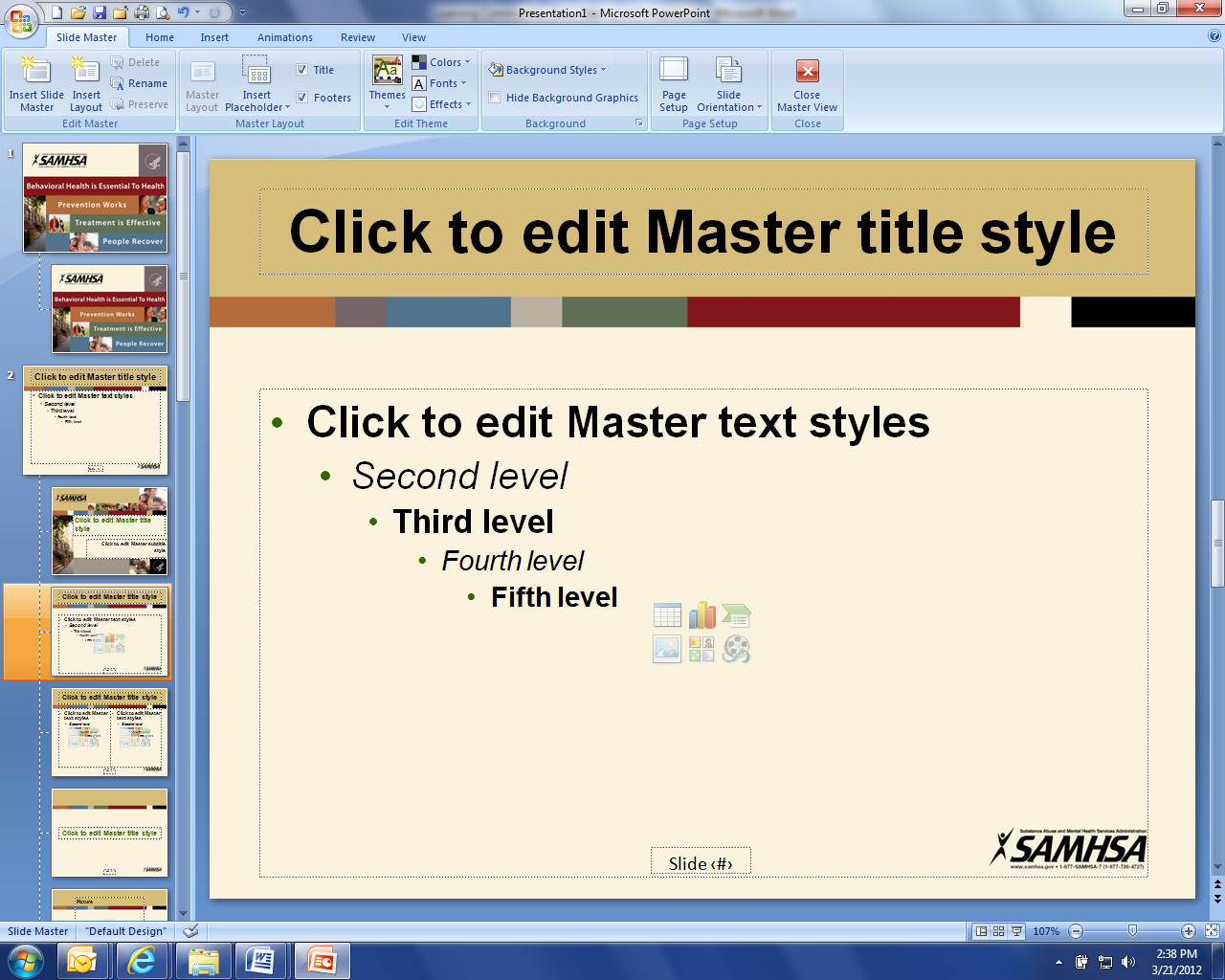 Welcome (Shelly/Cindy)
Coalition member updates (All)	
			Administrative Updates: (Michelle)Community Program – 58Business Initiative –- 23Dakota HomeBridges for the FallenGovernors ChallengeUpcoming events: (All)Tribal Veterans Stand Down: June 7-8, Spirit LakeMilitary Appreciation Day at the Zoo: June 2, MinotHeroes Park Dedication: June 10, Bismarck, 10:30 am – Lunch following at Bismarck AMVETS Club.VFW State Conv.: June 8-11, Ramada Inn BismarckFlag Day Celebration: MinotGovernor’s Challenge Implementation Acad.: June 13-15, Washington DCWilliston PTSD Awareness Walk: June 22, Spring Lake Park, 6:00 pmFirstLink Trainings: June 20 and 22Summit on Behavioral Health in Energy Country: June 21-22, DickinsonAmerican Legion State Conv.: June 23-25, Bismarck Hotel and Conference CenterNational PTSD Awareness DayMinot PTSD Awareness Walk: June 27, Oak Park, 6:00 pmBottineau PTSD Awareness Walk: June 29 Park, 6:00 pmVVA Annual Meeting: Jul 15-16, Willow Park Mayville, 10:00amND Suicide Prevention Coalition Virtual Mtg: July 19, 12:30-3:30Bismarck Stand Down: Aug. 24, AMVETS ClubBehavioral Health & Children Services Conference (in-person/virtual): Oct 24-26, Bismarck Closing (Shelly/Cindy)Next Executive Committee Meetings: July 6, Aug 3, Oct 5, and Nov 2, from 10:30-NoonNext Coalition Meetings: Sept 7, Dec 7, from 1:00-4:00 pm